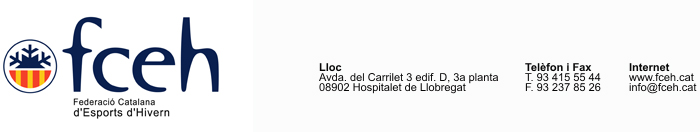 Miquel Mateu SalarichMiquel Mateu Salarich“La feina ben feta no té fronteres ni rival”“La feina ben feta no té fronteres ni rival”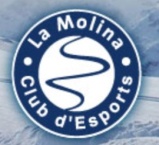            Eslàlom, Gegant, Súper Gegant, Descens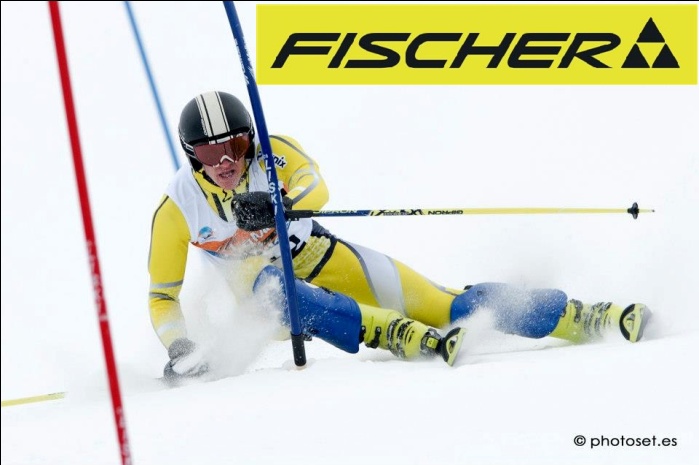            Eslàlom, Gegant, Súper Gegant, Descens           Eslàlom, Gegant, Súper Gegant, Descens17/05/1994, VicLa Molina Club d’Esports (LMCE)La Molina Club d’Esports (LMCE)
Què estudies?
Administració i Direcció d’empreses a la Universitat Autònoma de Barcelona.
Administració i Direcció d’empreses a la Universitat Autònoma de Barcelona.Què significa aquest esport per a tu?És la meva vida. Porto des dels 3 anys esquiant i he conegut a molt bona gent i he fet bones amistats. No sé que faria sense l’esquí.És la meva vida. Porto des dels 3 anys esquiant i he conegut a molt bona gent i he fet bones amistats. No sé que faria sense l’esquí.Estació d’esquí favorita?Quina disciplina practiques?La Molina. És on vaig començar a esquiar i on he crescut  a la neu.Totes: Eslàlom, Gegant, Super Gegant i Descens.La Molina. És on vaig començar a esquiar i on he crescut  a la neu.Totes: Eslàlom, Gegant, Super Gegant i Descens.Millor foto a la neu?Roc Blanc, La Molina a Març de 2013, perquè just acabava de sortir d’una lesió que em van deixar 3 mesos i mig sense poder fer físic ni entreno d’esquí. Portava dos dies d’entrenament Eslàlom i aquesta foto va ser obrint els Campionats d’Europa.Roc Blanc, La Molina a Març de 2013, perquè just acabava de sortir d’una lesió que em van deixar 3 mesos i mig sense poder fer físic ni entreno d’esquí. Portava dos dies d’entrenament Eslàlom i aquesta foto va ser obrint els Campionats d’Europa.
Una qualitat?
M’agrada molt competir, en tots els esports.
M’agrada molt competir, en tots els esports.Un defecte?La falta de confiança en mi mateix quan no em surten les coses.La falta de confiança en mi mateix quan no em surten les coses.Una mania?No tinc gaire manies, pot ser seria rentar-me les dents a cada moment.No tinc gaire manies, pot ser seria rentar-me les dents a cada moment.Un heroi?Crec que no tinc herois. Exemples a seguir tinc bastants, com Kilian Jornet o Eric Abidal.Crec que no tinc herois. Exemples a seguir tinc bastants, com Kilian Jornet o Eric Abidal.Un lloc per viure?M’agradaria viure a Califòrnia, Sant Francisco seria una bona opció.M’agradaria viure a Califòrnia, Sant Francisco seria una bona opció.Una olor?La olor del menjar recent fet, olor a la muntanya.La olor del menjar recent fet, olor a la muntanya.Cançó favorita?Pel·lícula favorita?No crec que tingui una cançó preferida, em va a èpoques.Pearl Harbor.No crec que tingui una cançó preferida, em va a èpoques.Pearl Harbor.Menjar favorit?Una bona amanida de pasta i cabrit de la iaia.Una bona amanida de pasta i cabrit de la iaia.Que et fa por?De que rius?Por...Poques coses, com tothom... però sempre hi ha una mica de respecte en les coses importants.De tot, sempre acostumo a riure molt.Por...Poques coses, com tothom... però sempre hi ha una mica de respecte en les coses importants.De tot, sempre acostumo a riure molt.Un lema per viure?El que facin els altres tant se val, perquè la feina ben feta no té fronteres ni rival.El que facin els altres tant se val, perquè la feina ben feta no té fronteres ni rival.Un somni?Una medalla als Jocs Olímpics, i si pogués ser a Barcelona 2026, encara millor.Una medalla als Jocs Olímpics, i si pogués ser a Barcelona 2026, encara millor.